FN-dagen uppmärksammades på Gåvsta skola 22/10 i idrottshallen för år F-6. Gemensamma sånger och soloframträdanden varvades med tal och dikter.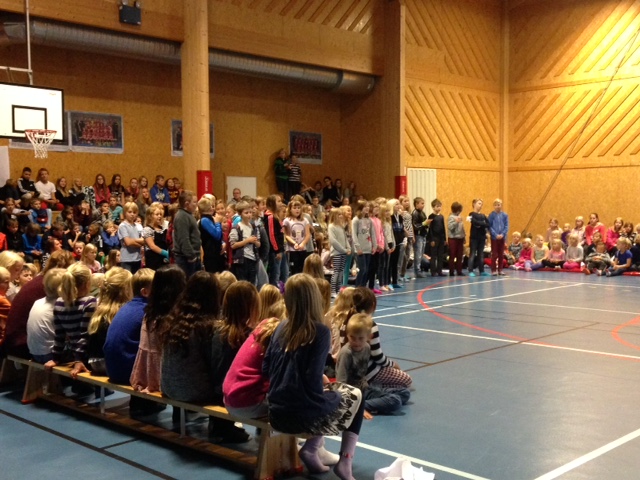 